Instituto Inmaculada Concepción Valdivia 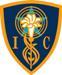 Departamento Artes y Tecnología Artes Musicales : Prof Andrea Baez GodoyGuía de Aprendizaje II Medio Capacidad : Expresión Artística, Comprender Destreza: Apreciar, Analizar Valor : Fe Actitud: Confianza  I Unidad : Música y tradición Historia de la música y contextualización 	A continuación encontrarán las piezas requeridas de acuerdo a su nivel, con su respectivo enlace a Youtube. Desde esa plataforma se han buscado las mejores versiones posibles, privilegiando el audio al video, sin quitar la posibilidad de que busquen otras versiones ojalá en cd de audio.	Las invitamos a tener un espacio de tiempo dedicado sólo a escuchar con atención y sobre todo a disfrutar de lo más famoso del repertorio universal. Es la única forma de estudiar lo que sigue: escuchando.Escuchar  el repertorio  dado  con tranquilidad y mucha atención disfrutando la música , con esperanza.Analizar la música escuchada escribiendo el cuadro de análisis en el cuaderno y contestando con confianza Periodo Barroco: Antonio Vivaldi (1678- 1741)'Las cuatro estaciones' de Vivaldi es un imprescindible de la música clásica. Consiste en una serie de conciertos para violín y orquesta que quieren reflejar las sensaciones de los cambios estacionales. Un buen ejercicio sería descubrir de qué estación habla cada pieza  https://youtu.be/kS-W3 Bach, Johann Sebastian (1685-1750)Polonesa-Double de la la suite no. 2 para orquesta en Si menor BWV 1067 Bach, Johann SebastianBadinerie de la la suite no. 2 para orquesta en Si menor BWV 1067	Dentro de las pocas composiciones no religiosas (no sacras) de Bach, las Suites para Orquesta y los Conciertos Brandemburgueses fueron verdaderos laboratorios orquestales en donde el compositor alemán exploró diversas formas de discurso musical. Esta segunda suite tiene la forma de un concierto para flauta, con una exigencia técnica importante para el solista. La Polonesa tiene una variación llamada Double, es decir que, respetando la estructura, se toca una línea mucho más complicada. Nótese que en el Double la melodía principal de la Polonesa pasa a ser cantada por el continuo, compuesto por el cello y el clavecín, en este caso (en el video el Double comienza en 1:23 y luego se vuelve a la Polonesa).Periodo Clásico Mozart, Wolfgang Amadeus (1756-1791)	1er movimiento “Allegro molto” de la Sinfonía no. 40 K. 550	Esta famosa sinfonía de Mozart corresponde al último período del compositor austríaco, quien muere muy joven. En el video están representados los distintos grupos instrumentales de acuerdo a colores: verde corresponde a cuerdas, amarillo a flauta, rosado a oboe, morado a fagot y azul a cornos. Es muy interesante ver en este formato con la tremenda lógica con la que Mozart orquesta su música. Beethoven, Ludwig Van (1770-1826)	1er movimiento “Allegro con brio” de la Sinfonía no. 5 op. 67	Las nueve sinfonías son quizás el más importante testimonio artístico de Beethoven. En ellas el compositor alemán lleva al límite la forma musical, innovando en elementos sustantivos de la estructura, poniéndola al servicio de la expresión más profunda de la emoción. Esta búsqueda hace que Beethoven sea considerado quién encarne el paso del clasicismo al romanticismo, además por su propia historia de vida atormentada: Infancia subyugada a los malos tratos del padre, su carácter revolucionario (fue promotor de la Revolución Francesa y admirador de Napoleón hasta que lo decepciona al proclamarse emperador) y la sordera que comienza a aquejarlo desde bastante joven. Esta música ya no busca ofrecer un goce estético al auditor sino que es expresión de un ser humano atormentado.	En el video, se muestra la partitura orquestal. Nótese el intenso desarrollo dinámico: Cambios drásticos de matices de forma sorpresiva, graduaciones y los sforzando (sf) acentos de gran peso.	Periodo Romántico Nacionalista Ruso  Mussorgsky, Modest (1839-1881)	Promenade de Cuadros de una Exposición	Mussorgsky compone esta obra en homenaje a Hartmann, pintor del cual se hizo una exposición póstuma. El compositor recrea musicalmente algunos cuadros de esta exposición enlazándolos con una “Promenade” (paseo) que representa el caminar de un cuadro a otro. En el video se presenta la primera Promenade que tiene una función de introducción a la obra completa.	Periodo Impresionista o POst Romantico  Debussy, Claude (1862-1918)	Preludio a la siesta de un fauno	La música del compositor francés se caracteriza por la búsqueda del color. La idea temática – o melodía – está al servicio de las diversas atmósferas sonoras que se proponen. En este caso, tomando un tema tan onírico como es la siesta de un fauno, el clima es de ensueño por lo que los timbres de la flauta y el arpa tienen protagonismo. Justamente el solo de flauta de esta pieza es uno de los más famosos escritos para este instrumento.Título de la Obra Compositor Época Instrumentos involucrados en la interpretación de la obra Crítica  musical : (Me gusta por, no me gusta por) 